Návrh na vyhlášení krajského referenda v Ústeckém krajiPřípravný výbor: 1.Člen výboru Jméno: Tomáš  Příjmení: Vandas  Nar.: 3.3.1969    Adresa místa trvalého pobytu: ul. Teplická 598, Bílina, 418 01		Vlastnoruční čitelný podpis………….………………………………… 2. Člen výboru Jméno: Rostislav Příjmení: Kubíček Nar.: 8.3.1963     Adresa místa trvalého pobytu: ul. Kamenný vrch 5280, Chomutov, 430 01Vlastnoruční čitelný podpis…………………….……………………… 3. Člen výboru Jméno: Petr Příjmení: Marvan Nar: 15.6.1963    Adresa místa trvalého pobytu: ul. Podkrušnohorská 2054, Litvínov, 43601Vlastnoruční čitelný podpis……………………………………………Označení kraje: Ústecký Znění otázky:Souhlasíte s tím, aby zastupitelstvo vyššího územního samosprávného celku – Ústeckého kraje České republiky – zaslalo předsedovi Poslanecké sněmovny Parlamentu ČR k projednání níže uvedený návrh ústavního zákona „o referendu o vystoupení České republiky z Evropské unie a o změně ústavního zákona č. 1/1993 Sb., Ústava České republiky, ve znění pozdějších ústavních zákonů“? Na výše uvedenou jednoznačně položenou otázku je možné odpovědět v krajském referendu slovem „ano“ nebo slovem „ne“. 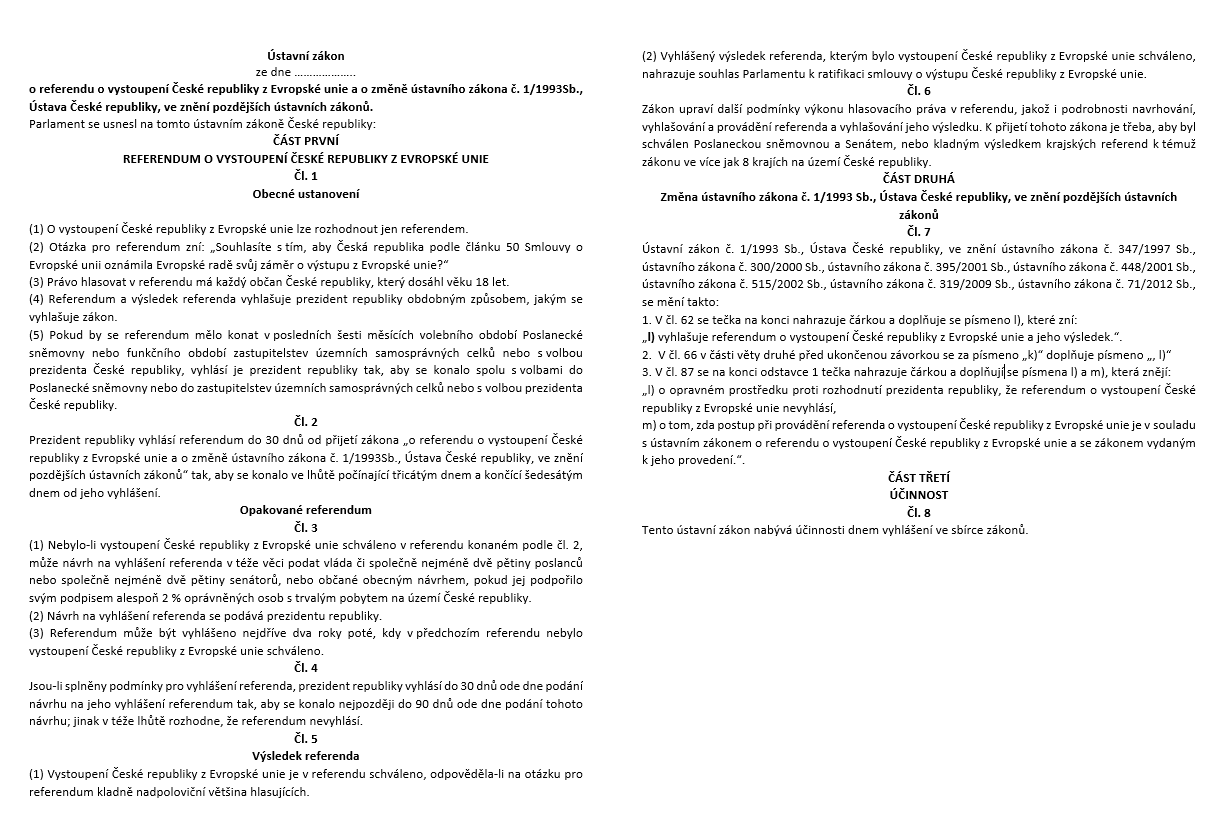 Odůvodnění návrhu:Česká republika vstoupila do Evropské unie dne 1. května 2004 na základě výsledků předchozího referenda, přičemž řízení a smysl Evropské unie se změnil v roce 2007 a pro Českou republiku v roce 2009, kdy byla ratifikována tzv. „Lisabonská smlouva“, která upravila řízení a smysl Evropské unie; tedy občané České republiky mají oprávněný důvod vyjádřit se v referendu i s odstupem času, zdali hodlají zůstat v Evropské unii. Otázka o setrvání v Evropské unii by měla být ústavním právem občanů, kdy by mělo být takové právo pravidelně aktualizováno. V dnešní době je často pokládaná otázka o setrvání či odchodu z Evropské unie. Pro uklidnění veřejného mínění a zajištění bezpečnosti na našem území je nutné, aby se občané sami rozhodli o setrvání v Evropské unii. Odhad nákladů spojených s provedením krajského referenda a realizací rozhodnutí přijatého v krajském referendu a způsob jejich úhrady z rozpočtu kraje:Obdobná hodnota jako náklady na konání krajských voleb do zastupitelstva kraje v roce 2020 s ohledem na inflaci v roce 2021 a předběžnou inflaci v roce 2022, tedy odhad je v předběžné výši 36,25 milionu Kč. Označení zmocněnce z členů přípravného výboru:Tomáš Vandas  nar. 3.3.1969, adresa místa trvalého pobytu: ul. Teplická 598, Bílina, 418 01	Podpisový arch ve věci: Návrh na vyhlášení krajského referenda v Ústeckém krajiZnění otázky navržené k rozhodnutí v krajském referendu: Souhlasíte s tím, aby zastupitelstvo vyššího územního samosprávného celku – Ústeckého kraje České republiky – zaslalo předsedovi Poslanecké sněmovny Parlamentu ČR k projednání níže uvedený návrh ústavního zákona „o referendu o vystoupení České republiky z Evropské unie a o změně ústavního zákona č. 1/1993 Sb., Ústava České republiky, ve znění pozdějších ústavních zákonů“? Na výše uvedenou jednoznačně položenou otázku je možné odpovědět v krajském referendu slovem „ano“ nebo slovem „ne“. Označení kraje: ÚsteckýPoučení: „Ten, kdo podepíše vícekrát tentýž návrh na konání krajského referenda nebo kdo podepíše podpisovou listinu, ač není oprávněnou osobou podle zákona o krajském referendu, nebo kdo v podpisové listině uvede nepravdivé údaje, dopouští se přestupku, za který mu může být uložena pokuta do výše 3000 Kč.“Číslo archu:Přípravný výbor: 1.Člen výboru Jméno: Tomáš  Příjmení: Vandas  Nar.: 3.3.1969    Adresa místa trvalého pobytu: ul. Teplická 598, Bílina, 418 01		Vlastnoruční čitelný podpis………….………………………………… 2. Člen výboru Jméno: Rostislav Příjmení: Kubíček Nar.: 8.3.1963     Adresa místa trvalého pobytu: ul. Kamenný vrch 5280, Chomutov, 430 01Vlastnoruční čitelný podpis…………………….……………………… 3. Člen výboru Jméno: Petr Příjmení: Marvan Nar: 15.6.1963    Adresa místa trvalého pobytu: ul. Podkrušnohorská 2054, Litvínov, 43601Vlastnoruční čitelný podpis……………………………………………JménoPříjmeníDatum narozeníAdresa (ulice, číslo, město)Podpis